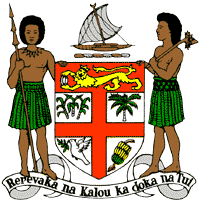 PERMANENT MISSION OF THE REPUBLIC OF FIJI TO THE UNITED NATIONSOFFICE AND OTHER INTERNATIONAL ORGANISATIONS AT GENEVA39TH SESSION OF THE UPR WORKING GROUP TAJIKISTANFiji commends Tajikistan for its national action plans for human rights, which reflects its commitment to advancing human rights in a systematic and progressive manner. We also commend the emphasis on cooperation with civil society. We offer the following recommendations: Ensure the meaningful participation of women, children, persons with disabilities, and local communities in the development and implementation of climate change and disaster risk reduction frameworks. Ensure that excessive use of force, including ill-treatment and torture, by law enforcement officials at the time of arrest and during interrogations are investigated and prosecuted and perpetrators convicted and held accountable.Take the necessary steps to combat discrimination and violence against women and children, and on the basis of sexual orientation and gender identity. We wish Tajikistan a successful review.  